Progetto: NOVEL FOODPORTA A TAVOLA UNA MEDUSA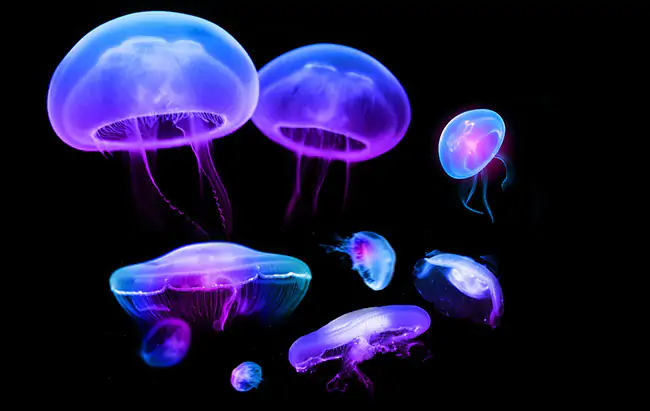 Responsabile progetto didattico: il preside Emanuele Apostolidis	     emanuele.apostolidis@ismi.edu.it docente di laboratorio di cucina prof Pierangelo Cazzin		     pierangelo.cazzin@ismi.edu.itdocente di scienza e cultura degli alimenti prof.ssa Giulia Friso	     giulia.friso@ismi.edu.it  docente economia/marketing prof Oscar Raimondi		     oscar.raimondi@ismi.edu.it docente di inglese 	PISANO			In collaborazione con  : MONICA CALORE	monica.calore@hotmail.it +39 3456059995ROBERTO ODORICO	roberto@odoricots.it         +39 3471454213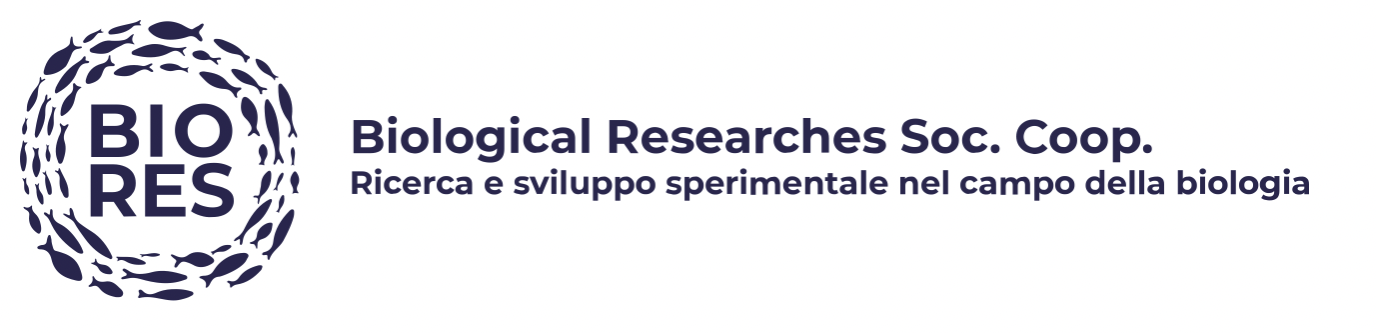 Classe coinvolta  TERZA/QUARTA  ISMI	20 allievi	mail di classe		2019@ismi.edu.itanno scolastico 2022/23PICCOLA CARRELLATA DI FILMATI SU MEDUSE DA CUOCEREMangiare meduse - Superquark - 11/08/2021Meduse del Mediterraneo commestibili? Io le mangio, sono buonissime. Si mangiano. Eating jellyfish.Il mare in cucina: Meduse allo zenzero (Jellyfish and ginger)Le meduse in cucina. Lo studio di Gennaro EspositoMeduse à la carteLe meduse nell'alimentazione - intervista a Kit MakMare in cucina: anche l'Occidente porta in tavola le meduseIn un prossimo futuro mangeremo meduse? A che punto è la ricerca e il progetto “GoJelly”libro COOK BOOK  libroRICETTEjellifish.pdfRIEPILOGO ESECUTIVOFinalità  Acquisire competenze nella gestione delle forniture, nella conservazione e reperimento dellamateria prima, nelle qualità nutrizionali, nell’elaborazione e nella presentazione dei piatti, nellaqualità del prodotto. Strutturare in maniera autonoma l’organizzazione del lavoro in cucina, perla valorizzazione di un brand legato al tema del made in Italy, applicato ad una materia primareperibile oggi a km0, considerata retaggio esclusivo dell’Estremo Oriente.The purpose of the project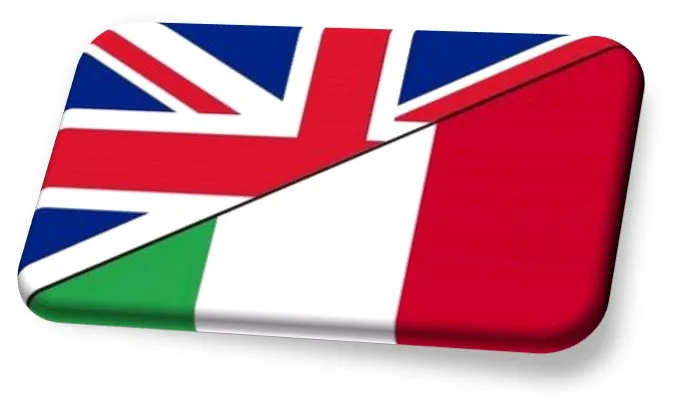 To acquire skills about supplies management, conservation and procurement of raw material, nutritional qualities, preparation and presentation of dishes, and quality of the product.To structure the work in the kitchen in an independent way, and for the recognition of a brand linked to ‘The Made in Italy’ theme, which can be applied to a raw material available at 0 kilometres, and which considered as an exclusive heritage of the Far East.ObiettiviTrattamento e conoscenza della materia prima (Rhizostoma pulmo), la medusa come cibo edalimento, le analogie con la consuetudine, la medusa come ingrediente nei piatti del territorio, ladeclinazione della materia prima in un menù, la proposta al consumatore, la sua promozione, ilbrand.TargetTreatment and knowledge of the raw material (Rhizostoma pulmo), the jellyfish as food, the analogies with common habits, jellyfish as an ingredient in local dishes, the declination of the raw material in a menu and the proposal to the customer with its promotion and its brand.1 Obiettivo di laboratorio enogastronomiaRealizzazione di una serie di piatti secondo criteri sensoriali, di cucina tradizionale, loro valorizzazione in piatti e degustazioneFirst goal: in the kitchenCreation of dishes based on tasting, sensory criteria, of traditional cuisine, and its enhancement on dishes and testing.2 Obiettivo di marketingRealizzazione di logo, materiale di sensibilizzazione (t-shirt,video), mostra (5-6pannelli), flyer o poster per “open day”, documentazioni promozionali dell'iniziativa.Second goal: MarketingMade up of logo, materials for raising awareness (t-shirts, videos), exhibitions (5-6 panels), flyers or posters for "open day", promotional documentation of the initiative.3 obiettivo di scienze dell’alimentazione l’analisi dei valori nutrizionali gli apporti calorici l’analisi fisico chimica, i trattamenti per la conservazione, la legislazione sui novel foodThird goal: Food ScienceAnalysis of nutritional values, calorie intake, physical and chemical analysis, treatments for its conservation, and the legislation of novel foodsI GRUPPI Tre gruppi di studenti. Ogni gruppo con una specifica mansione.THE TEAMSThree groups of students. Each group has a specific task: process, cook and store jellyfish and market it as a new food product.gruppo 01 CONSUMO  IMPIEGO E VALORIZZAZIONE IN PRODOTTI O SEMILAVORATI 	professore di riferimento CAZZIN PIERANGELOgruppo 02 MARKETING	professore di riferimento OSCAR RAIMONDIgruppo 03 MATERIA PRIMA/ALIMENTO	professoressa di riferimento FRISO GIULIACARATTERISTICHE DEGLI ELABORATI: la ricetta tipica italiana deve avere almeno due delle seguenti caratteristiche:essere eseguita con prodotti a km 0; sana;  rispettosa dell'ambiente e del cambiamento climatico.La ricetta va redatta con ingredienti, quantità, procedimento e foto del piatto finale. Piccolo filmatoDocument characteristics:The typical Italian recipe must have at least two to the following characteristics:To be done with 0 food km, healthy and respectful of the environment and climate change.  The recipe must contain ingredients, quantity, procedure and photos of the final dish.STRUTTURA DEL PROGETTO  BUDGETstandard per lezione/allievi ISMI + progetto meduse vedi allegato a cura del Preside ATTREZZATURA E MATERIALEATTREZZATURE:	 GIA’ DISPONIBILI PRESSO I LABORATORI+ acquisto di roner per la cottura a bassa temperatura e di pistola per affumicare.Attenzione alla necessità di contenitori per la conservazione e lavorazione delle meduseMASCHERE ANTIACIDO E GUANTI PRODOTTI PROPOSTI: FORNITURA DELLE MEDUSE A CURA:   roberto@odoricots.it +39 3471454213ALTRI INGREDIENTI:  ORDINI SCUOLA a cura di Roberto VettoreMODALITA’ DI SCELTA DEI COMPONENTI IL GRUPPO: Individuato il capogruppo, ognuno sceglie la sua squadra all’interno del gruppo classe.GRUPPO 01  CONSUMOGRUPPO 02  MARKETINGGRUPPO 03 MATERIA PRIMA/ALIMENTOTEMPISTICHE	ogni venerdì    (calendario dei laboratori di cucina)(inserimento altri interventi a cura dei prof interessati) Venerdì 18 FEBBRAIO 2022	: 09.00-11.00 presentazione in aula 17 alla classe TERZA ISMI del progetto, composizione dei gruppi, prime conoscenze teoriche col prodotto.11.15-15.00 il prodotto dal vero, sue lavorazioni preliminari, prova dei metodi dicottura, primi assaggi, prove di conservazione, curiosità. Primi abbinamenti possibili con piatti della tradizione italiana?veneta? Venerdì 25 FEBBRAIO		: 9.00-11.00 evoluzione e specie animali alcune puntualizzazioni a riguardo. Come procedere con i lavori, il metodo scientifico e la necessità di documentare i lavori. I metodi del marketing per le analisi interne.  Come raccogliere i risultati con strumenti informatici			11.15 - 15.00 degustazioni assaggi prove di cottura sottovuoto, prove di abbinamento.   il risotto limone e medusaVenerdì 04 MARZO 		: 9.00-11.00  sottoporre i questionari e raccogliere i dati			11.15 - 15.00 proporre alcuni piatti a base di meduseVenerdì 11 MARZO		: provare alcuni primi piatti semplici della cucina tradizionale italiana (purtroppo molti allievi erano assenti)Venerdì 18 MARZO 		: definizione dei piatti e progettazione dell’avvenimento “porta a tavola una medusa” TIMING piantina della sala e decisione dei contenuti generali, dei piatti e delle conclusioni a cui siamo arrivati.illustrare il progettomostrare le forze in campodefinire chi dice cosa come in quanto tempofar assaggiare i piatti e illustrare i risultati dei questionariVenerdì 25 MARZO		: PROVA GENERALE degustazione guidata dei piatti con presentazione del progetto ai giornalisti e gruppi di interesseVenerdì 01 APRILE 		PRESENTAZIONE ALLA STAMPA DEL PROGETTO: LEZIONE DI LABORATORIO DEL18 FEBBRAIO 2022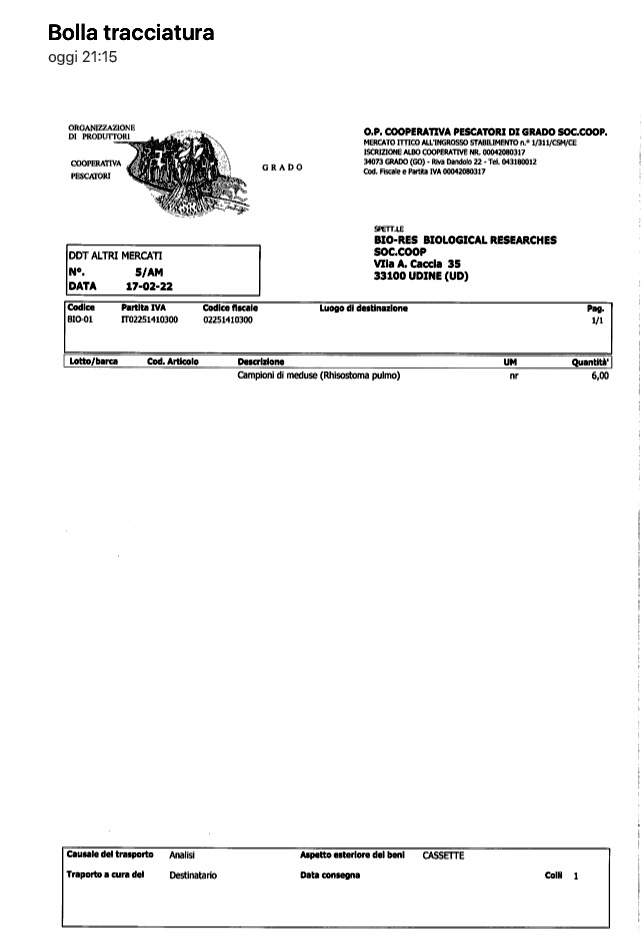 PRIME CONSIDERAZIONI SUL PRODOTTO DOPO LE PRIME LAVORAZIONI:Prodotto ad alto contenuto di acquaProdotto ad alta concentrazione di saliProdotto con odore di mare molto forte/accentuatoNon adatta la cottura a vapore (serve diluire in abbondante acqua durante la cottura, la salinità e nello stesso tempo far diminuire i sentori di pesce con l’aggiunta di aromi nasali come zest di limone oppure cannella o altro)Non adatta la cottura alla piastra, alla griglia e le cotture che concentrano la salinità i sapori gli odoriMeglio il dilavamento in acqua dolce prolungata (almeno due ore) anche se causa la rottura delle proteine anche prima della cottura che dovrebbe partire da acqua fredda in modo da estrarre odori e sali in modo da rendere meno persistente la memoria olfattivaProvata l'essiccazione, il prodotto che se ne ricava è sostanzialmente sale al profumo di mare interessante per condire in alternativa al sale marino oppure da usare con tequila e limone/limeBollita e quindi pastellata e fritta risulta gradevole anche se forte al gusto (basterà cuocerla in acqua più abbondante magari, potrebbe essere un prodotto da far assaggiare ad un panel di professori da individuare)provata una bollitura in aceto di mele e messa in vasoprovata una bollitura in aceto di vino e messa in vasoprovata una bollitura in aceto di vino aromatizzato e messa in vaso sott’olioprovata una canditura allo zucchero+glucosioparte del prodotto è stata posta sotto sale per l’uso la settimana prossima impostata una prima indagine all’interno della classe: serve per attivare da 1 a 5 una modalità veloce di descrittori la cui somma totale poi darà lo status di approccio al tema medusa. Poi il gruppo marketing si attiverà per valutazione coi prof, con le altre classi e poi con la percezione all’interno delle famiglie secondo un piano di rilevamento modulabile anche secondo culture e tradizioni.CONSIDERATIONS OF THE PRODUCT AFTER THE FIRST PROCESSING:Ø  Product with high water content Ø  Product with a very strong/accentuated smell of sea Ø  Not suitable for steam cooking (you need to dilute the salinity in plenty of water during cooking and at the same time to reduce the hints of fish with the addition of nasal aromas such as lemon peel, cinnamon or other. Ø  Not suitable for grilling and cooking because it increase the salinity, flavours and smells. Ø  It is advised to wash in fresh water for a long time (at least two hours) even if it causes the breakdown of proteins even before cooking. Use cold water to extract smells and salts in order to make the olfactory memory less persistent. Ø  After the drying test, the product result is essentially salty with a sea scent; it could be interesting to use as an alternative to sea salt or to use with tequila and lemon / lime Ø  After the boiled, battered and fried test, the product (after testing) resulted pleasant even if the taste remained strong. (However it may have to be cook enough in a more abundant quantity of water) this could be a product to be tasted by a panel of professors to be identified. This jellyfish was cooked in various ways: Ø  It was boiled in apple cider vinegar and then cooked in a pot. Ø  It was boiled in wine vinegar and then cooked in a pot. Ø  It was boiled in flavoured wine vinegar and then cooked in a pot with oil. Ø  It was candied with sugar and glucose Ø Part of the product was also testing by adding salt. The marketing team are organising an evaluation activity with a tutor to understand the idea of jellyfish as novel food. Questionnaires will be given to the students involved, their families, other schoolmates and their families taking into account the different types of culture and traditions.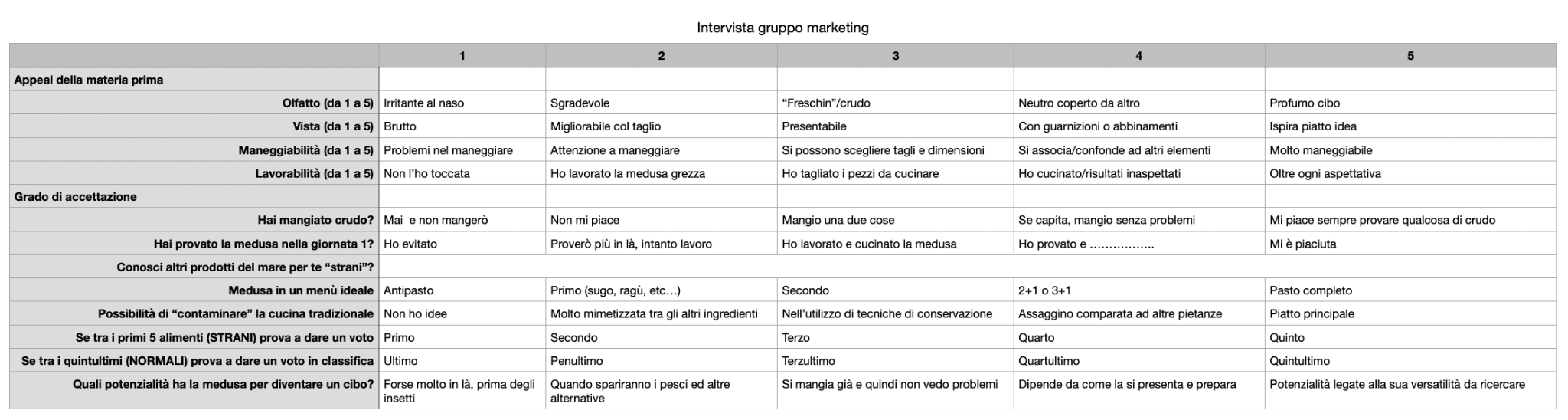 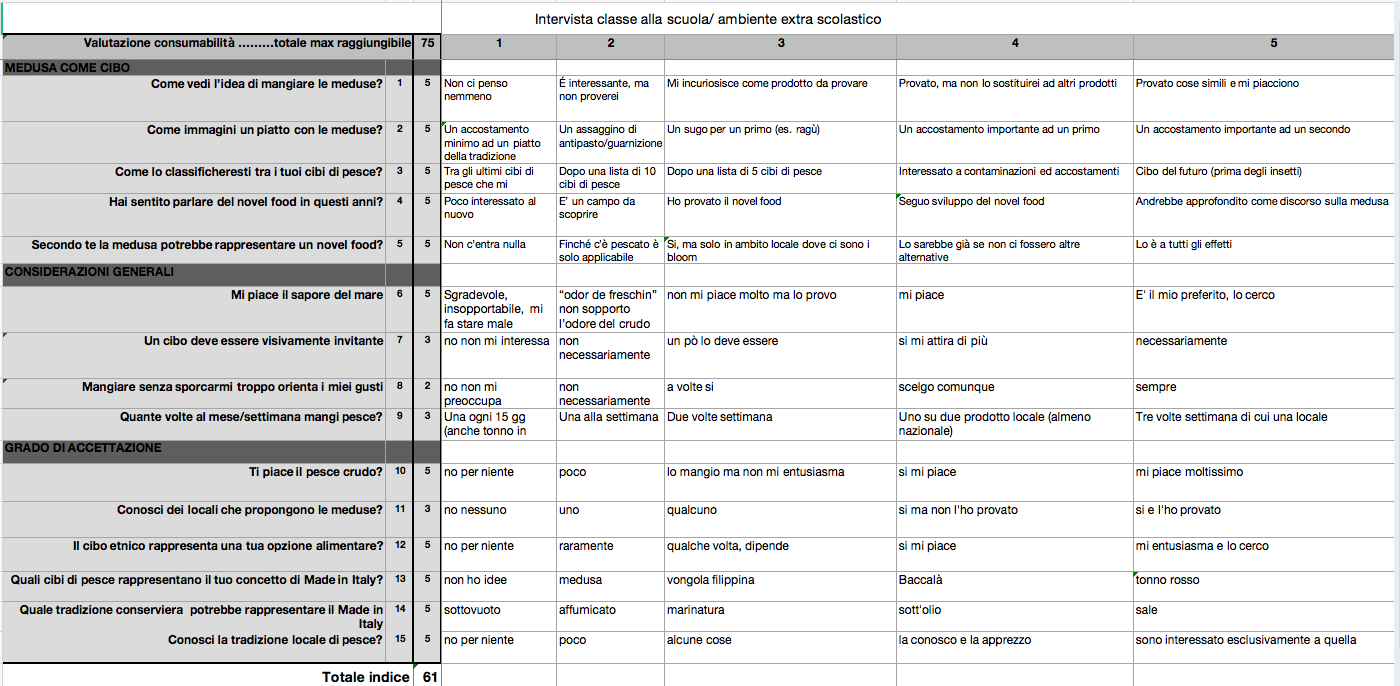 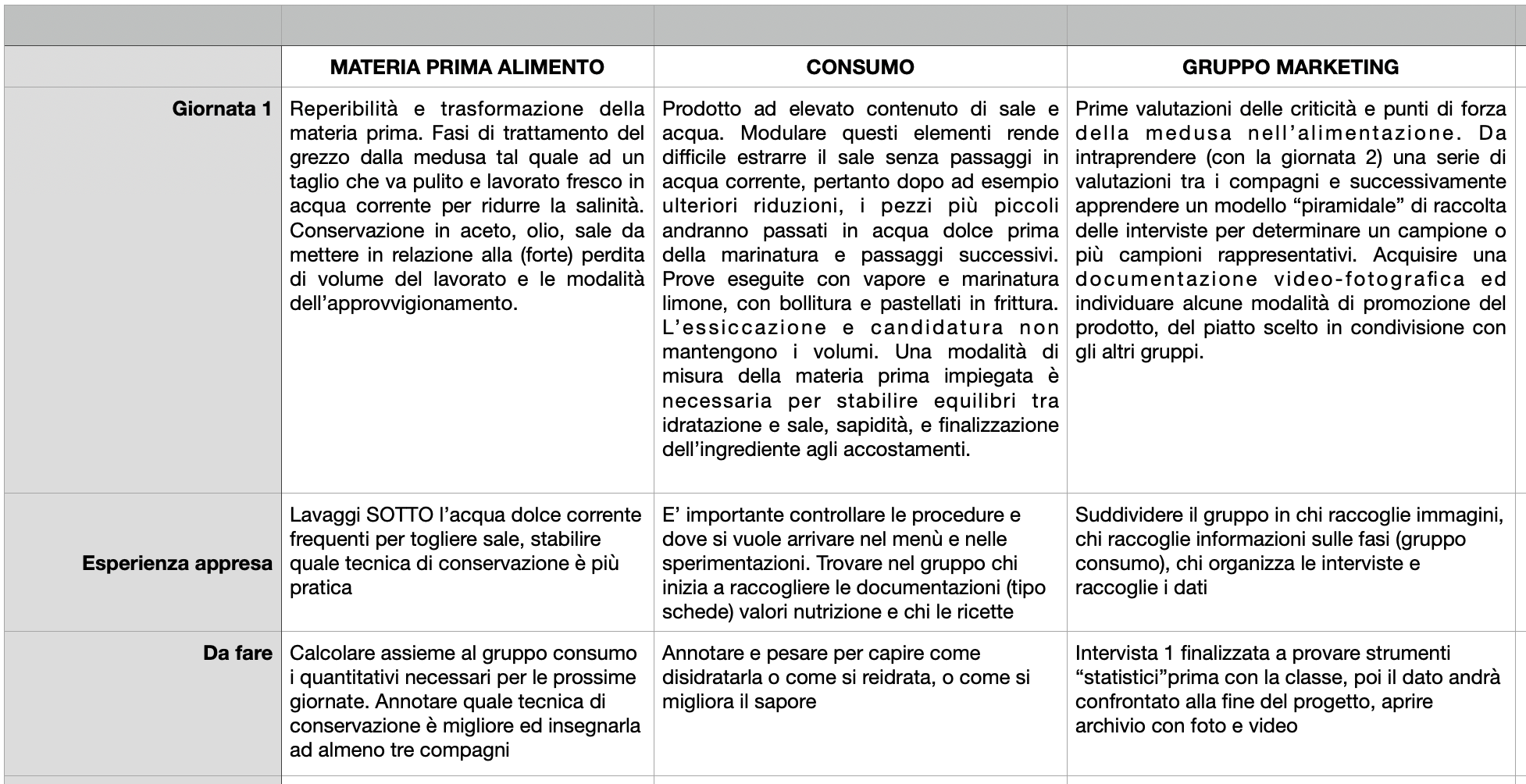 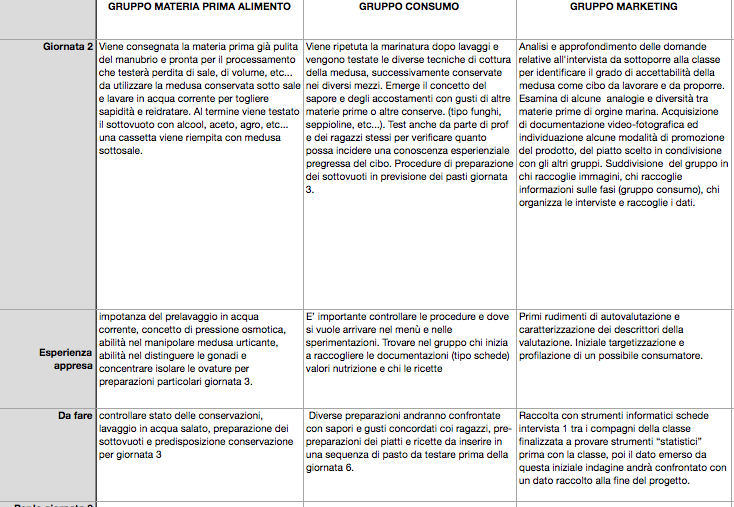 LEZIONE DI LABORATORIO DEL 25 FEBBRAIO 2022testare su un numero considerevole di professori del centro la medusa fritta, invitandoli a compilare un modulo di gradimento, anche contenente un gradimento in generale sui novel food e in particolare sulle meduse.provare la cottura/ in umidoprovare la conservazione in saorprovare la conservazione sotto limone e non sotto acetoprovare a usare la medusa come insaporitore al posto del sale….tipo acciughe salate in una salsa per condire la pasta, con o senza peperoncinoprovare a fare gli spaghetti con i tentacoliprovare il confezionamento di un cioccolatino alla medusa e grappa     LABORATORY LESSON 25 FEBRUARY 2022A high number of professors of the school taste fried jellyfish, and then fill a satisfaction questionnaire about novel foods with particular reference to jellyfish.The team tries to adapt the stewed cooking technique for jellyfishThe team tries to preserve jellyfish with a method called ‘in saor’ (sweet and sour onions, pine nuts and raisins)The team preserve some jellyfish with lemon and not with vinegar.The team decides to use some jellyfish as a seasoning instead of salt.. such as salted anchovies in a sauce to season a pasta with or without chilliThe team cooks spaghetti with jellyfish tentaclesThe team makes chocolates and chocolate cream with jellyfish and grappa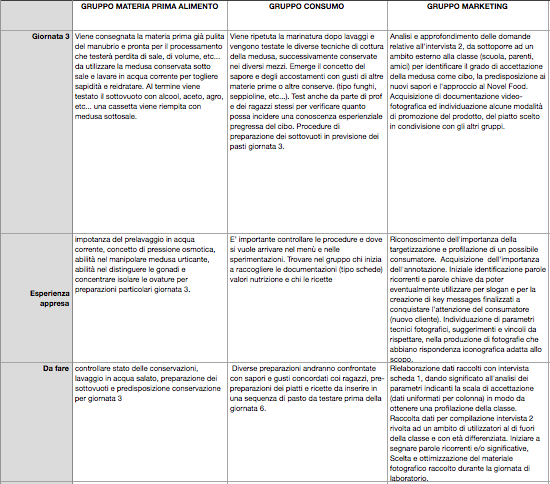 LEZIONE DI LABORATORIO DEL 04 MARZO: INSERIMENTO DELLE RICETTESCHEDA RICETTARISOTTO AL LIMONE E MEDUSE MARINATE IN LIMONE E AGLIO    (PER 5 PERSONE)	RISOTTO WITH JELLYFISH MARINATED IN LEMON JUICE AND GARLIC for 5 persons    	POLPETTE DI MEDUSA PROFUMATE ALL’AGLIO E PREZZEMOLO    (PER  5 PERSONE)FRITTATA CON UOVA DI MEDUSA					    (PER 5 PERSONE)	SPAGHETTI AGLIO OLIO PEPERONCINO E MEDUSA	    (PER 5 PERSONE)SPAGHETTI WITH GARLIC PEPPER OIL AND JELLYFISHSPAGHETTI AL RAGU’ DI MEDUSASPAGHETTI WITH JELLYFISH RAGUSACCOTTINI ALLE MEDUSE  20 calzoncini PIZZE FRITTE20 CALZONI WITH JELLYFISH (a type of flat bread folded in half with a jellyfish filling)TORTELLONI RICOTTA E MEDUSASPAGHETTI CON LA MEDUSA ARRABBIATA	(PER 5 PERSONE)SCHEDA DELLE LAVORAZIONI PRELIMINARILIST OF PRELIMINARY OPERATIONSTABELLA DEL CALO DI PESOTABLE ABOUT THE WEIGHT REDUCTION  PIATTI DA SOTTOPORRE ALLA COMMISSIONEservizio televisivo sulle meduse di telepadova 7goldhttps://youtu.be/POhvVAy2TrYDISH TO SERVE TO THE COMMISSIONMENU’ANNO SCOLASTICO 2022/2023CONTINUAZIONE DEL PROGETTO MEDUSELA MARINERIA DI CHIOGGIAIL COMPARTO ITTICO CLODIENSEhttps://www.venetoagricoltura.org/wp-content/uploads/2019/03/La-marineria-di-Chioggia-1.pdfLE MEDUSE A PAESTUML’IMPOSSIBILE DIVENTA POSSIBILENRCOGNOME NOMEannotazioni01PASTORE DIEGOcapogruppo e addetto alla spiegazione dei piatti agli stake holder02Chowdhury Shaniaz Zaman Safwanspecialista in arte bianca 03TO LORENZOdi cultura cinese ma nato in Italia aiuta a tradurre e ricercare anche sui siti cinesi. Addetto ai primi piatti04LURETTI ANDREAassistente alla produzione dei piatti05FERRE’ LEONARDOspecialista di pasticceria06BUSO FEDERICOauditoreNRCOGNOME NOMEannotazioni01GUADAGNIN NICCOLO’capogruppo e coordinatore evento finale02BASSOTTO RICCARDOdigital maker03BACCO GIOVANNIcoordinatore contenuti04RIGON SEBASTIANOaddetto al marketing05CERATO GIACOMOassaggiatore tester dei piattiNRCOGNOME NOMEannotazioni01RIZZO RITAcapogruppo02SARTORATO ANNAaddetta gestione prodotto 03SCAPPATO ALESSANDROaddetto gestione prodotto04SOMAGLINO JACOPOportavoce del gruppo05BANZUELA CHARLOTTEassistente al prodottoINGREDIENTI E QUANTITA’PROCEDIMENTOFOTO350G DI RISO CARNAROLI350G MEDUSA 2 L BRODO VEGETALE NON SALATO1 CIPOLLA BIANCA1 SPICCHIO AGLIO50 G PREZZEMOLO1 LIMONE30G OLIO E.V.O.100 ML VINO BIANCO SECCO PEPE NERO QB20 G SUCCO LIMONE100G BURRO 100G GRANADissalare bene la medusa cuocere sottovuoto con uno spicchio d’aglio sbollentato nel latte, 3g di buccia di limone, un cucchiaino di olio e.v.o. 12 minuti a 93° .  Raffreddare e scolare dai liquidi formatisi durante la cottura, Tagliare la medusa a cubetti.Tritare e stufare al burro la cipolla, aggiungere il riso per la tostatura.Sfumare con vino bianco secco,Cuocere a fuoco moderato 15 minuti tenendo bagnato col brodo di verdure bollente.A fine cottura aggiungere la medusa spegnere il fuoco e mantecare con burro e formaggio.Servire spolverato di prezzemolo trito e pepe di mulino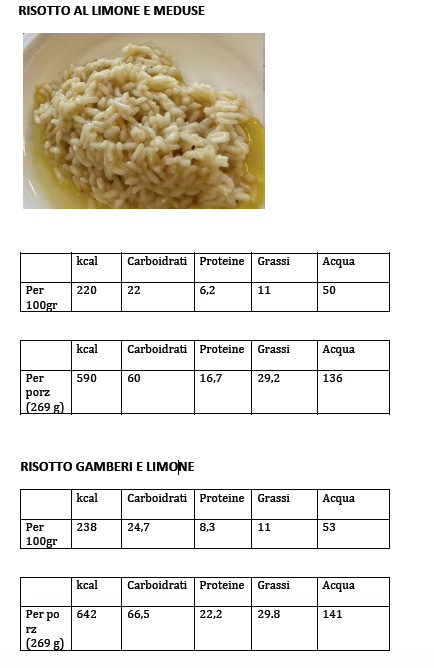 INGREDIENTS AND QUANTITYPROCEDUREPHOTO350g CANAROLI RICE350g JELLYFISH2 litres UNSALTED VEGETABLE BROTH  1 WHITE ONION 1 CLOVE OF GARLIC50g PARSLEY1 LEMON 30g EXTRA VIRGIN OLIVE OIL.100ml OF DRY WHITE WINE BLACK PEPPER TO TASTE20g LEMON JUICE100g BUTTER  100g PARMESAN CHEESE  After desalting well the jellyfish, cook it “sous vide” with one clove of garlic which was blanched in milk, before; add 3g of lemon zest, a teaspoon of extra vergin olive oil. 12 minutes at 93°. Cool and drain the jellyfish.Cut the jellyfish into cubes. Chop and stew the onion in butter, add the rice for roasting.  Add the dry white wineCook over moderate heat for 15 minutes while keeping it adding the vegetable broth.Add the jellyfish, turn off the heat and stir everything with additional butter and grated parmesan.Serve prinkled with chopped parsley and ground pepper.INGREDIENTI E QUANTITA’PROCEDIMENTOfoto150 G MEDUSE BOLLITE230 G PATATE BOLLITE30G GRANA PADANO GRATTUGIATO01 UOVO INTERO30 G PREZZEMOLO TRITATO3 LITRI OLIO PER FRIGGEREDissalare e cuocere la medusa 5 minuti in acqua non salataScolare e raffreddare quindi passare al tritacarne.Cuocere e schiacciare le patate, raffreddare.Unire tutti gli ingredienti  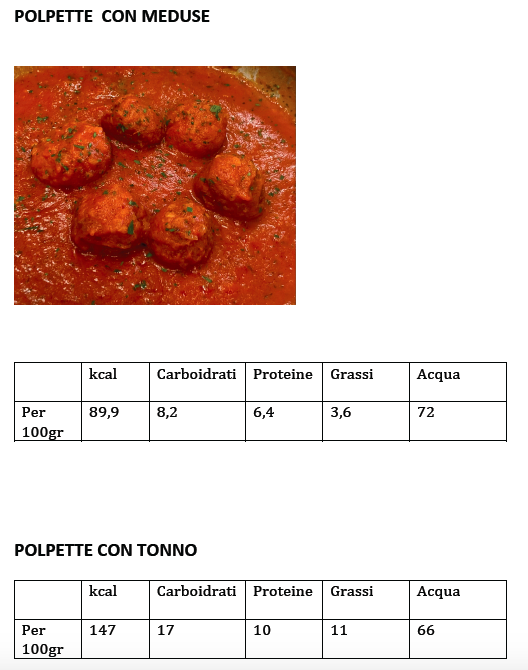 INGREDIENTI E QUANTITA’PROCEDIMENTOfoto500G GONADI DI MEDUSA100G FARINA DI RISO50 G BURROFrustare le gonadi con la farina e utilizzare come se fossero uova di gallinaINGREDIENTI E QUANTITA’PROCEDIMENTOfoto400 G spaghetti400 G medusa150G olio E.V.O2 spicchi aglio100 G prezzemolo3 piccoli peperonciniCuocere gli spaghetti in abbondante acqua poco salata.Tagliare e sbollentare la medusa partendo dall’acqua fredda.Comporre con aglio tritato olio, prezzemolo e peperoncino la classica salsa AOP lasciare la medusa a striscioline in bagno nella salsa per usarla per condire la pasta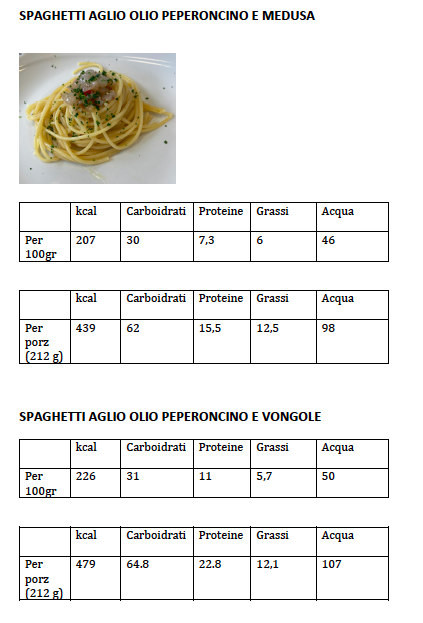 INGREDIENTS AND QUANTITYPROCEDUREPHOTO400g spaghetti400g jellyfish150g extra virgin olive oil2 garlic cloves100 G parsley3 small chili peppersCook the spaghetti.Cut and blanch the jellyfish.Add chopped garlic, oil, parsley and chili (following the classic sauce AOP).Leave the jellyfish cut in strips to soak in the sauce and then use it to season the sauce itself.ingredienti e quantitàProcedimentoFoto100g sedano100g cipolla50g prezzemolo1 spicchio d’aglio100g vino bianco1 foglia d’alloro50g olio d’oliva500g medusa 800g pomodoroTritare il sedano, la cipolla, l’aglio, il prezzemolo. Aggiungere l’olio nella casseruola dove si preparerà il fondo per il ragù. Aggiungere il pomodoro e la medusa tritata. Far cuocere per 30 minuti e poi lasciar riposare.Cuocere in acqua non salata e finire la cottura risottando la pasta.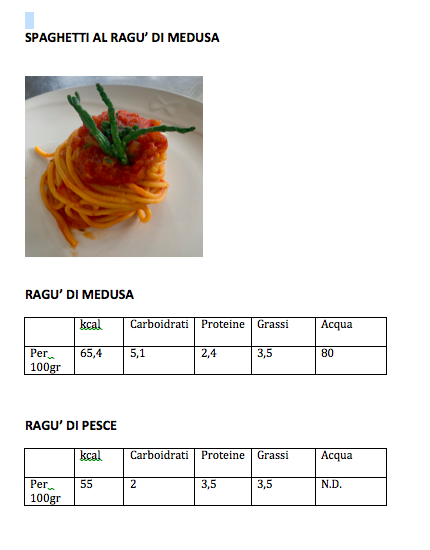 INGREDIENTS AND QUANTITYPROCEDUREPHOTO100g celery100g onion50g parsley1 garlic clove100g white wine1 bay leaf50g olive oil500g jellyfish800g pureed tomatoChop the celery, onion, garlic, and parsley.Add the oil in a saucepan to prepare the sauce.Add the tomato and the chopped jellyfish.Cook for 30 minutes and then let stand.Cook pasta in unsalted water.Finish cooking “risottando” the pasta for a short time on a high heat.Ingredienti e quantitàProcedimentoFoto1kg impasto per pizzafarcia700g medusa500g mozzarella200g ricotta30g patate disidratate10g prezzemolo20g origanoolio per friggeresale aromaticoformare palline da 30g tritare la medusa e aggiungere la mozzarella a quadratini, la ricotta ed il prezzemolo. Dopodichè forgiare l’impasto pizza a forma di pallina e aggiungere la farcia di medusa. A quel punto friggere i saccottiniINGREDIENTS AND QUANTITYPROCEDURE1kg dough for the pizza700g jellyfish500g mozzarella200g ricotta cheese30g dehydrated potatoes10g parsleyOil to fry and aromatic saltMake balls with 30g of pizza dough.Chop the jellyfish and add the mozzarella in squares, ricotta and parsley.Then take the pizza dough and create a sort of pouch to add the jellyfish filling. Close the pizza dough to make a “calzoni”. Fry the calzoni in hot oilIngredienti e quantitàProcedimentoFotoper il ripieno200g medusa100g ricotta50g parmigiano1 uovo50g patate disidratatemezzo spicchio d’aglio50g cipolla100g erba cipollinaper la pasta500g farina 006 uova fresche intereper condire100g burro100g erba cipollina INGREDIENTI E QUANTITA’PROCEDIMENTOfoto400 G SPAGHETTI 400 G MEDUSA 50 G OLIO E.V.O.2 SPICCHI AGLIO400 G SALSA DI POMODORO100 G PREZZEMOLO3 PICCOLI PEPERONCINICuocere gli spaghetti in abbondante acqua poco salata.Tagliare e sbollentare la medusa partendo dall’acqua fredda.Comporre con aglio tritato olio, prezzemolo e peperoncino e pomodoro la classica salsa arrabbiata.usare la salsa per condire gli spaghetti. Impiattare spolverando con prezzemolo trito.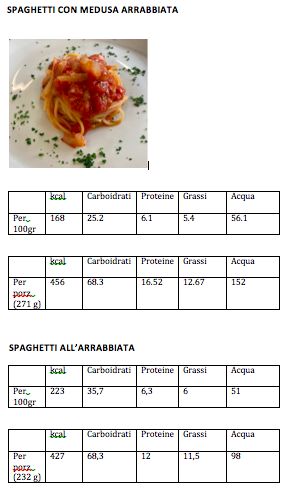 PROCEDIMENTOfotoFASE 01ACQUISTARE LE MEDUSE. Devono essere freschissime di giornata, conservate in secchi chiusi a causa della loro urticanza. Per maneggiarle occorre dotarsi di dispositivi di protezione occhi e pelleFASE 02INIZIARE LA PULIZIA DELLA MEDUSA.tagliare i tentacoli e gettarli,tagliare la bocca e il cappello della medusa e metterli in una ciotola,con il cucchiaio togliere le uova e conservarle in una bacinella a parte.FASE 03adagiare la bocca della medusa e il cappello  della medusa su una placca con fori nel lavandino,far scorrere l’acqua corrente fredda sulla medusa e lasciarla riposare il più possibile.FASE 04CONSERVAZIONE:adagiare le meduse in una salamoia di sale grosso (6 chili a scatola di polistirolo),cercare di dividere le meduse e il sale a strati,chiuderle con un coperchio e lasciarle in frigorifero per una settimana.FASE 05BOLLIRE PARTENDO DA FREDDO 1KG MEDUSA    5LITRI ACQUA FREDDA+1KGGHIACCIOMEDUSA A FINE TRATTAMENTOPROCEDUREPICTURESTEP 01BUY THE JELLY FISH: the jellyfish must be fresh daily; it must be stored in a close packing due to their stinging. To work with them it is compulsory to wear protective glasses and gloves to protect eyes and skin.STEP 02CLEAN THE JELLYFISH: to clean the jellyfish, proceed by cutting the tentacles, the mouth and the hat and put them in a bowl. With a spoon remove the eggs and store them in a bowlSTEP 03PREPARE THE MATERIAL: place the jellyfish mouth and hat on a surface with holes and then put them in the sink. Run cold water to wash the mouth and the hat. Let stand under running water as long as possible.STEP 04CONSERVATION: put the jellyfish in a brine of coarse salt layering the salt with jellyfish. Close with a lid and let stand in the fridge for one week.STEP 05COOK: boil on a low heat, remove and add 1 kg of ice immediately ( so it doesn’t continue cooking in its own heat)1 Kg of jellyfish5 litres of cold water + 1Kg of icePESO VIVO 1 medusaSGOCCIOLATO2700GPESO PARTE EDIBILENO UOVA NO TENTACOLI2300GPESO DOPO SALATURASALATURA DI UNA SETTIMANA230GPESO DOPO COTTURABOLLITO 1 MINUTO110G1000G DI MEDUSA CRUDA DISSALATA DIVENTANO 470G DI MEDUSA COTTA LIVE WEIGHTDRAINED2700GWEIGHT OF EDIBLE PARTNO EGGS NO TENTACLES2300GWEIGHT AFTER SALTING FOR ONE WEEK230GWEIGHT AFTER COOKINGBOILED 1 MINUTE110G1000G OF RAW JELLYFISH BECOME470G COOKED JELLYFISHMENU’PiattoDescrizione salienteSTUZZICHINOMEDUSA IN PIZZA FRITTA ALL’ORIGANOPanzerotto farcito con medusa e ricottaPRIMI PIATTITORTELLONE PATATE MEDUSA ALL’ERBA CIPOLLINABIGOLI AL RAGU’ DI MEDUSASPAGHETTI AGLIO OLIO PEPERONCINO E MEDUSADESSERTMEDUSA DOLCE IN BICCHIERE AL CARAMELLO SALATOCOL CAFFE’CIOCCOLATINI DI MEDUSA AL LIMONEAppetizerFried jellyfish with oreganoPanzerotto stuffed with jellyfish and ricottaFIRST COURSESTortellone of potatoes, jellyfish and chives Bigoli with jellyfish ragù Spaghetti garlic, oil, chilly and jellyfishDESSERTsweet jellyfish spooned with salted caramelWITH THE COFFEEjellyfish and lemon chocolates